	OBRAZAC POZIVA ZA ORGANIZACIJU VIŠEDNEVNE IZVANUČIONICKE NASTAVEPrije potpisivanja ugovora za ponudu odabrani davatelj usluga dužan je dostaviti ili dati školi na uvid:dokaz o registraciji (preslika izvatka iz sudskog ili obrtnog registra) iz kojeg je razvidno da je davatelj usluga registriran za obavljanje djelatnosti turističke agencije,dokaz o registraciji turističke agencije sukladno posebnom propisu kojim je uređeno pružanje usluga u turizmu (preslika rješenja nadležnog ureda državne uprave o ispunjavanju propisanih uvjeta za pružanje usluga turističke agencije — organiziranje paket-aranžmana, sklapanje ugovora i provedba ugovora o paket-aranžmanu, organizaciji izleta, sklapanje i provedba ugovora o izletu ili uvid u popis turističkih agencija koje na svojim mrežnim stranicama objavljuje ministarstvo nadležno za turizam).Mjesec dana prije realizacije ugovora odabrani davatelj usluga dužan je dostaviti ili dati školi na uvid:dokaz o osiguranju jamčevine za slučaj nesolventnosti (za višednevnu ekskurziju ili višednevnu terensku nastavu),dokaz o osiguranju od odgovornosti za štetu koju turistička agencija prouzroči neispunjenjem, djelomičnim ispunjenjem ili neurednim ispunjenjem obveza iz paket-aranžmana (preslika polica).U slučaju da se poziv objavljuje sukladno čl. 13. st. 12. Pravilnika, dokaz iz točke 2. dostavlja se sedam (7) dana prije realizacije ugovora.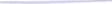 Napomena:Pristigle ponude trebaju sadržavati i u cijenu uključivati:prijevoz sudionika isključivo prijevoznim sredstvima koji udovoljavaju propisima,osiguranje odgovornosti i jamčevine. Ponude trebaju biti:u skladu s posebnim propisima kojima se ureduje pružanje usluga u turizmu i obavljanje ugostiteljske djelatnosti ili sukladno posebnim propisima,razrađene prema traženim točkama i s iskazanom ukupnom cijenom za pojedinog učenika.U obzir će se uzimati ponude zaprimljene poštom na školsku ustanovu do navedenoga roka (dana i sata), odnosno e-poštom ako se postupak provodi sukladno čl. 13. st. 13. ovoga Pravilnika.Školska ustanova ne smije mijenjati sadržaj obrasca poziva, već samo popunjavati prazne rubrike te ne smije upisati naziv objekta u kojemu se pružaju usluge smještaja sukladno posebnome propisu kojim se ureduje obavljanje ugostiteljske djelatnosti (npr. hotela, hostela i dr.).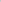 Potencijalni davatelj usluga ne može dopisivati i nuditi dodatne pogodnosti.Broj poziva4/20221.Podaci o školi:Podaci o školi:Upisati tražene podatke:Upisati tražene podatke:Upisati tražene podatke:Upisati tražene podatke:Upisati tražene podatke:Upisati tražene podatke:Upisati tražene podatke:Upisati tražene podatke:Upisati tražene podatke:Upisati tražene podatke:Upisati tražene podatke:Naziv škole:Naziv škole:OŠ Ksavera Šandora ĐalskogOŠ Ksavera Šandora ĐalskogOŠ Ksavera Šandora ĐalskogOŠ Ksavera Šandora ĐalskogOŠ Ksavera Šandora ĐalskogOŠ Ksavera Šandora ĐalskogOŠ Ksavera Šandora ĐalskogOŠ Ksavera Šandora ĐalskogOŠ Ksavera Šandora ĐalskogOŠ Ksavera Šandora ĐalskogOŠ Ksavera Šandora ĐalskogAdresa:Adresa:Dragutina Stražimira 24Dragutina Stražimira 24Dragutina Stražimira 24Dragutina Stražimira 24Dragutina Stražimira 24Dragutina Stražimira 24Dragutina Stražimira 24Dragutina Stražimira 24Dragutina Stražimira 24Dragutina Stražimira 24Dragutina Stražimira 24Mjesto:Mjesto:10382 Donja Zelina10382 Donja Zelina10382 Donja Zelina10382 Donja Zelina10382 Donja Zelina10382 Donja Zelina10382 Donja Zelina10382 Donja Zelina10382 Donja Zelina10382 Donja Zelina10382 Donja ZelinaE-adresa na koju se dostavlja poziv:E-adresa na koju se dostavlja poziv:ured@os-ksdjalski-donjazelina.skole.hrured@os-ksdjalski-donjazelina.skole.hrured@os-ksdjalski-donjazelina.skole.hrured@os-ksdjalski-donjazelina.skole.hrured@os-ksdjalski-donjazelina.skole.hrured@os-ksdjalski-donjazelina.skole.hrured@os-ksdjalski-donjazelina.skole.hrured@os-ksdjalski-donjazelina.skole.hrured@os-ksdjalski-donjazelina.skole.hrured@os-ksdjalski-donjazelina.skole.hrured@os-ksdjalski-donjazelina.skole.hr2.Korisnici usluge su učenici:Korisnici usluge su učenici:7.a, 7.b i 7.n7.a, 7.b i 7.n7.a, 7.b i 7.n7.a, 7.b i 7.n7.a, 7.b i 7.n7.a, 7.b i 7.n7.a, 7.b i 7.n7.a, 7.b i 7.nrazredarazredarazreda3.Tip putovanja:Tip putovanja:Uz planirano upisati broj dana i noćenja:Uz planirano upisati broj dana i noćenja:Uz planirano upisati broj dana i noćenja:Uz planirano upisati broj dana i noćenja:Uz planirano upisati broj dana i noćenja:Uz planirano upisati broj dana i noćenja:Uz planirano upisati broj dana i noćenja:Uz planirano upisati broj dana i noćenja:Uz planirano upisati broj dana i noćenja:Uz planirano upisati broj dana i noćenja:Uz planirano upisati broj dana i noćenja:a) Škola u prirodia) Škola u prirodidanadanadanadanadanadananoćenjanoćenjanoćenjanoćenjanoćenjab) Višednevna terenska nastavab) Višednevna terenska nastavadanadanadanadanadanadananoćenjanoćenjanoćenjanoćenjanoćenjac) školska ekskurzijac) školska ekskurzija4 dana4 dana4 dana4 dana4 dana4 dana3 noćenja3 noćenja3 noćenja3 noćenja3 noćenjad) Posjetd) Posjetdanadanadanadanadanadananoćenjanoćenjanoćenjanoćenjanoćenja4.OdredišteOdredišteUpisati područje, ime/imena države/država:Upisati područje, ime/imena države/država:Upisati područje, ime/imena države/država:Upisati područje, ime/imena države/država:Upisati područje, ime/imena države/država:Upisati područje, ime/imena države/država:Upisati područje, ime/imena države/država:Upisati područje, ime/imena države/država:Upisati područje, ime/imena države/država:Upisati područje, ime/imena države/država:Upisati područje, ime/imena države/država:a) Područje u Republici Hrvatskoja) Područje u Republici HrvatskojRepublika HrvatskaRepublika HrvatskaRepublika HrvatskaRepublika HrvatskaRepublika HrvatskaRepublika HrvatskaRepublika HrvatskaRepublika HrvatskaRepublika HrvatskaRepublika HrvatskaRepublika Hrvatskab) Država/e u inozemstvub) Država/e u inozemstvu5.Planirano vrijeme realizacije(predložiti u okvirnom terminu od dva tjedna):Planirano vrijeme realizacije(predložiti u okvirnom terminu od dva tjedna):5.Planirano vrijeme realizacije(predložiti u okvirnom terminu od dva tjedna):Planirano vrijeme realizacije(predložiti u okvirnom terminu od dva tjedna):23555526265552022.6.Broj sudionika:Broj sudionika:Upisati broj:Upisati broj:Upisati broj:Upisati broj:Upisati broj:Upisati broj:Upisati broj:Upisati broj:Upisati broj:Upisati broj:Upisati broj:a) Predviđeni broj učenikaa) Predviđeni broj učenika606060s mogućnošću odstupanja za tri učenikas mogućnošću odstupanja za tri učenikas mogućnošću odstupanja za tri učenikas mogućnošću odstupanja za tri učenikas mogućnošću odstupanja za tri učenikas mogućnošću odstupanja za tri učenikas mogućnošću odstupanja za tri učenikas mogućnošću odstupanja za tri učenikab) Predviđeni broj učiteljab) Predviđeni broj učitelja55555555555c) Očekivani broj gratis ponuda za učenikec) Očekivani broj gratis ponuda za učenike1  po razredu1  po razredu1  po razredu1  po razredu1  po razredu1  po razredu1  po razredu1  po razredu1  po razredu1  po razredu1  po razredu7.Plan puta:Plan puta:Upisati traženo:Upisati traženo:Upisati traženo:Upisati traženo:Upisati traženo:Upisati traženo:Upisati traženo:Upisati traženo:Upisati traženo:Upisati traženo:Upisati traženo:Mjesto polaskaMjesto polaskaDonja ZelinaDonja ZelinaDonja ZelinaDonja ZelinaDonja ZelinaDonja ZelinaDonja ZelinaDonja ZelinaDonja ZelinaDonja ZelinaDonja ZelinaImena mjesta (gradova i/ili naselja) koja se posjećuju:Imena mjesta (gradova i/ili naselja) koja se posjećuju:Split, Trogir, Biograd (smještaj), Šibenik, otok Prvić, NP Krka, SkradinSplit, Trogir, Biograd (smještaj), Šibenik, otok Prvić, NP Krka, SkradinSplit, Trogir, Biograd (smještaj), Šibenik, otok Prvić, NP Krka, SkradinSplit, Trogir, Biograd (smještaj), Šibenik, otok Prvić, NP Krka, SkradinSplit, Trogir, Biograd (smještaj), Šibenik, otok Prvić, NP Krka, SkradinSplit, Trogir, Biograd (smještaj), Šibenik, otok Prvić, NP Krka, SkradinSplit, Trogir, Biograd (smještaj), Šibenik, otok Prvić, NP Krka, SkradinSplit, Trogir, Biograd (smještaj), Šibenik, otok Prvić, NP Krka, SkradinSplit, Trogir, Biograd (smještaj), Šibenik, otok Prvić, NP Krka, SkradinSplit, Trogir, Biograd (smještaj), Šibenik, otok Prvić, NP Krka, SkradinSplit, Trogir, Biograd (smještaj), Šibenik, otok Prvić, NP Krka, Skradin8.Vrsta prijevoza:Vrsta prijevoza:Traženo označiti s X ili dopisati kombinacije:Traženo označiti s X ili dopisati kombinacije:Traženo označiti s X ili dopisati kombinacije:Traženo označiti s X ili dopisati kombinacije:Traženo označiti s X ili dopisati kombinacije:Traženo označiti s X ili dopisati kombinacije:Traženo označiti s X ili dopisati kombinacije:Traženo označiti s X ili dopisati kombinacije:Traženo označiti s X ili dopisati kombinacije:Traženo označiti s X ili dopisati kombinacije:Traženo označiti s X ili dopisati kombinacije:Autobus koji udovoljava zakonskim propisima za prijevoz učenika Autobus koji udovoljava zakonskim propisima za prijevoz učenika XXXXXXXXXXXb) Vlakb) Vlakc) Brodc) Brodd) Zrakoplovd) Zrakoplove) Kombinirani prijevoze) Kombinirani prijevoz9.Smještaj i prehrana:Smještaj i prehrana:Označiti s X ili dopisati traženo:Označiti s X ili dopisati traženo:Označiti s X ili dopisati traženo:Označiti s X ili dopisati traženo:Označiti s X ili dopisati traženo:Označiti s X ili dopisati traženo:Označiti s X ili dopisati traženo:Označiti s X ili dopisati traženo:Označiti s X ili dopisati traženo:Označiti s X ili dopisati traženo:Označiti s X ili dopisati traženo:a) Hostela) Hostelb) Hotel, ako je moguće:b) Hotel, ako je moguće:X hotel s najmanje 3 zvjezdiceX hotel s najmanje 3 zvjezdiceX hotel s najmanje 3 zvjezdiceX hotel s najmanje 3 zvjezdiceX hotel s najmanje 3 zvjezdiceX hotel s najmanje 3 zvjezdiceX hotel s najmanje 3 zvjezdiceX hotel s najmanje 3 zvjezdiceX hotel s najmanje 3 zvjezdiceX hotel s najmanje 3 zvjezdiceX hotel s najmanje 3 zvjezdice◻ / 🗷 bliže centru grada◻ / 🗷 bliže centru grada(Ime grada/gradova)(Ime grada/gradova)(Ime grada/gradova)(Ime grada/gradova)(Ime grada/gradova)(Ime grada/gradova)(Ime grada/gradova)(Ime grada/gradova)(Ime grada/gradova)(Ime grada/gradova)(Ime grada/gradova)◻ / 🗷   izvan grada s mogućnošću korištenja javnog prijevoza◻ / 🗷   izvan grada s mogućnošću korištenja javnog prijevoza(Ime grada/gradova)(Ime grada/gradova)(Ime grada/gradova)(Ime grada/gradova)(Ime grada/gradova)(Ime grada/gradova)(Ime grada/gradova)(Ime grada/gradova)(Ime grada/gradova)(Ime grada/gradova)(Ime grada/gradova)◻ / 🗷   nije bitna udaljenost od grada◻ / 🗷   nije bitna udaljenost od grada(Ime grada/gradova)(Ime grada/gradova)(Ime grada/gradova)(Ime grada/gradova)(Ime grada/gradova)(Ime grada/gradova)(Ime grada/gradova)(Ime grada/gradova)(Ime grada/gradova)(Ime grada/gradova)(Ime grada/gradova)c) Pansionc) Pansiond) Prehrana na bazi polupansionad) Prehrana na bazi polupansionae) Prehrana na bazi punoga pansionae) Prehrana na bazi punoga pansionaX X X X X X X X X X X f) Drugi zahtjevi vezano uz smještaj i/ili prehranu (npr. Za učenike s teškoćama, zdravstvenim problemima ili posebnom prehranom i sl.)f) Drugi zahtjevi vezano uz smještaj i/ili prehranu (npr. Za učenike s teškoćama, zdravstvenim problemima ili posebnom prehranom i sl.)Isključiti lunch pakete, piće uključeno u svaki obrok i tijekom dana, bez pomoćnih ležaja (svako dijete mora imati svoj krevet), organizirana animacija u večernjim satima, bazenIsključiti lunch pakete, piće uključeno u svaki obrok i tijekom dana, bez pomoćnih ležaja (svako dijete mora imati svoj krevet), organizirana animacija u večernjim satima, bazenIsključiti lunch pakete, piće uključeno u svaki obrok i tijekom dana, bez pomoćnih ležaja (svako dijete mora imati svoj krevet), organizirana animacija u večernjim satima, bazenIsključiti lunch pakete, piće uključeno u svaki obrok i tijekom dana, bez pomoćnih ležaja (svako dijete mora imati svoj krevet), organizirana animacija u večernjim satima, bazenIsključiti lunch pakete, piće uključeno u svaki obrok i tijekom dana, bez pomoćnih ležaja (svako dijete mora imati svoj krevet), organizirana animacija u večernjim satima, bazenIsključiti lunch pakete, piće uključeno u svaki obrok i tijekom dana, bez pomoćnih ležaja (svako dijete mora imati svoj krevet), organizirana animacija u večernjim satima, bazenIsključiti lunch pakete, piće uključeno u svaki obrok i tijekom dana, bez pomoćnih ležaja (svako dijete mora imati svoj krevet), organizirana animacija u večernjim satima, bazenIsključiti lunch pakete, piće uključeno u svaki obrok i tijekom dana, bez pomoćnih ležaja (svako dijete mora imati svoj krevet), organizirana animacija u večernjim satima, bazenIsključiti lunch pakete, piće uključeno u svaki obrok i tijekom dana, bez pomoćnih ležaja (svako dijete mora imati svoj krevet), organizirana animacija u večernjim satima, bazenIsključiti lunch pakete, piće uključeno u svaki obrok i tijekom dana, bez pomoćnih ležaja (svako dijete mora imati svoj krevet), organizirana animacija u večernjim satima, bazenIsključiti lunch pakete, piće uključeno u svaki obrok i tijekom dana, bez pomoćnih ležaja (svako dijete mora imati svoj krevet), organizirana animacija u večernjim satima, bazen10.U cijenu ponude uračunati:U cijenu ponude uračunati:Upisati traženo s imenima svakog muzeja, nacionalnog parka ili parka prirode, dvorca, grada, radionice i sl.:Upisati traženo s imenima svakog muzeja, nacionalnog parka ili parka prirode, dvorca, grada, radionice i sl.:Upisati traženo s imenima svakog muzeja, nacionalnog parka ili parka prirode, dvorca, grada, radionice i sl.:Upisati traženo s imenima svakog muzeja, nacionalnog parka ili parka prirode, dvorca, grada, radionice i sl.:Upisati traženo s imenima svakog muzeja, nacionalnog parka ili parka prirode, dvorca, grada, radionice i sl.:Upisati traženo s imenima svakog muzeja, nacionalnog parka ili parka prirode, dvorca, grada, radionice i sl.:Upisati traženo s imenima svakog muzeja, nacionalnog parka ili parka prirode, dvorca, grada, radionice i sl.:Upisati traženo s imenima svakog muzeja, nacionalnog parka ili parka prirode, dvorca, grada, radionice i sl.:Upisati traženo s imenima svakog muzeja, nacionalnog parka ili parka prirode, dvorca, grada, radionice i sl.:Upisati traženo s imenima svakog muzeja, nacionalnog parka ili parka prirode, dvorca, grada, radionice i sl.:Upisati traženo s imenima svakog muzeja, nacionalnog parka ili parka prirode, dvorca, grada, radionice i sl.:a) Ulaznice zaa) Ulaznice zaSplit –lokalni vodič, ulaznice za podrume Dioklecijanove palače, stručno vodstvo za stadion Poljud i ulaznice, Trogir – lokalni vodič, Šibenik – lokalni vodič i ulaznica za utvrdu Sv. Mihovila, brod za otok Prvić i ulaznica za muzej Fausta Vrančića, NP Krka – stručno vodstvo i vožnja brodom do Skradina, adrenalinski park (na području Sjeverne Dalmacije ili Like)Split –lokalni vodič, ulaznice za podrume Dioklecijanove palače, stručno vodstvo za stadion Poljud i ulaznice, Trogir – lokalni vodič, Šibenik – lokalni vodič i ulaznica za utvrdu Sv. Mihovila, brod za otok Prvić i ulaznica za muzej Fausta Vrančića, NP Krka – stručno vodstvo i vožnja brodom do Skradina, adrenalinski park (na području Sjeverne Dalmacije ili Like)Split –lokalni vodič, ulaznice za podrume Dioklecijanove palače, stručno vodstvo za stadion Poljud i ulaznice, Trogir – lokalni vodič, Šibenik – lokalni vodič i ulaznica za utvrdu Sv. Mihovila, brod za otok Prvić i ulaznica za muzej Fausta Vrančića, NP Krka – stručno vodstvo i vožnja brodom do Skradina, adrenalinski park (na području Sjeverne Dalmacije ili Like)Split –lokalni vodič, ulaznice za podrume Dioklecijanove palače, stručno vodstvo za stadion Poljud i ulaznice, Trogir – lokalni vodič, Šibenik – lokalni vodič i ulaznica za utvrdu Sv. Mihovila, brod za otok Prvić i ulaznica za muzej Fausta Vrančića, NP Krka – stručno vodstvo i vožnja brodom do Skradina, adrenalinski park (na području Sjeverne Dalmacije ili Like)Split –lokalni vodič, ulaznice za podrume Dioklecijanove palače, stručno vodstvo za stadion Poljud i ulaznice, Trogir – lokalni vodič, Šibenik – lokalni vodič i ulaznica za utvrdu Sv. Mihovila, brod za otok Prvić i ulaznica za muzej Fausta Vrančića, NP Krka – stručno vodstvo i vožnja brodom do Skradina, adrenalinski park (na području Sjeverne Dalmacije ili Like)Split –lokalni vodič, ulaznice za podrume Dioklecijanove palače, stručno vodstvo za stadion Poljud i ulaznice, Trogir – lokalni vodič, Šibenik – lokalni vodič i ulaznica za utvrdu Sv. Mihovila, brod za otok Prvić i ulaznica za muzej Fausta Vrančića, NP Krka – stručno vodstvo i vožnja brodom do Skradina, adrenalinski park (na području Sjeverne Dalmacije ili Like)Split –lokalni vodič, ulaznice za podrume Dioklecijanove palače, stručno vodstvo za stadion Poljud i ulaznice, Trogir – lokalni vodič, Šibenik – lokalni vodič i ulaznica za utvrdu Sv. Mihovila, brod za otok Prvić i ulaznica za muzej Fausta Vrančića, NP Krka – stručno vodstvo i vožnja brodom do Skradina, adrenalinski park (na području Sjeverne Dalmacije ili Like)Split –lokalni vodič, ulaznice za podrume Dioklecijanove palače, stručno vodstvo za stadion Poljud i ulaznice, Trogir – lokalni vodič, Šibenik – lokalni vodič i ulaznica za utvrdu Sv. Mihovila, brod za otok Prvić i ulaznica za muzej Fausta Vrančića, NP Krka – stručno vodstvo i vožnja brodom do Skradina, adrenalinski park (na području Sjeverne Dalmacije ili Like)Split –lokalni vodič, ulaznice za podrume Dioklecijanove palače, stručno vodstvo za stadion Poljud i ulaznice, Trogir – lokalni vodič, Šibenik – lokalni vodič i ulaznica za utvrdu Sv. Mihovila, brod za otok Prvić i ulaznica za muzej Fausta Vrančića, NP Krka – stručno vodstvo i vožnja brodom do Skradina, adrenalinski park (na području Sjeverne Dalmacije ili Like)Split –lokalni vodič, ulaznice za podrume Dioklecijanove palače, stručno vodstvo za stadion Poljud i ulaznice, Trogir – lokalni vodič, Šibenik – lokalni vodič i ulaznica za utvrdu Sv. Mihovila, brod za otok Prvić i ulaznica za muzej Fausta Vrančića, NP Krka – stručno vodstvo i vožnja brodom do Skradina, adrenalinski park (na području Sjeverne Dalmacije ili Like)Split –lokalni vodič, ulaznice za podrume Dioklecijanove palače, stručno vodstvo za stadion Poljud i ulaznice, Trogir – lokalni vodič, Šibenik – lokalni vodič i ulaznica za utvrdu Sv. Mihovila, brod za otok Prvić i ulaznica za muzej Fausta Vrančića, NP Krka – stručno vodstvo i vožnja brodom do Skradina, adrenalinski park (na području Sjeverne Dalmacije ili Like)b) Sudjelovanje u radionicamab) Sudjelovanje u radionicamac) Turističkog vodiča za razgled gradac) Turističkog vodiča za razgled grada           sva navedena odredišta           sva navedena odredišta           sva navedena odredišta           sva navedena odredišta           sva navedena odredišta           sva navedena odredišta           sva navedena odredišta           sva navedena odredišta           sva navedena odredišta           sva navedena odredišta           sva navedena odredišta11.U cijenu uključiti i stavke putnog osiguranja od:U cijenu uključiti i stavke putnog osiguranja od:U cijenu uključiti i stavke putnog osiguranja od:U cijenu uključiti i stavke putnog osiguranja od:Traženo označiti s X ili dopisati (za br. 12)Traženo označiti s X ili dopisati (za br. 12)Traženo označiti s X ili dopisati (za br. 12)Traženo označiti s X ili dopisati (za br. 12)Traženo označiti s X ili dopisati (za br. 12)Traženo označiti s X ili dopisati (za br. 12)Traženo označiti s X ili dopisati (za br. 12)Traženo označiti s X ili dopisati (za br. 12)Traženo označiti s X ili dopisati (za br. 12)a) posljedica nesretnoga slučaja i bolesti na putovanju u inozemstvua) posljedica nesretnoga slučaja i bolesti na putovanju u inozemstvua) posljedica nesretnoga slučaja i bolesti na putovanju u inozemstvua) posljedica nesretnoga slučaja i bolesti na putovanju u inozemstvuXXXXXXXXXb) zdravstvenog osiguranja za vrijeme puta i boravka u inozemstvub) zdravstvenog osiguranja za vrijeme puta i boravka u inozemstvub) zdravstvenog osiguranja za vrijeme puta i boravka u inozemstvub) zdravstvenog osiguranja za vrijeme puta i boravka u inozemstvuc) otkaza putovanjac) otkaza putovanjac) otkaza putovanjac) otkaza putovanjaXXXXXXXXXd) troškova pomoći povratka u mjesto polazišta u slučaju nesreće i bolestid) troškova pomoći povratka u mjesto polazišta u slučaju nesreće i bolestid) troškova pomoći povratka u mjesto polazišta u slučaju nesreće i bolestid) troškova pomoći povratka u mjesto polazišta u slučaju nesreće i bolestie) oštećenja i gubitka prtljagee) oštećenja i gubitka prtljagee) oštećenja i gubitka prtljagee) oštećenja i gubitka prtljage12. Dostava ponuda:Dostava ponuda:Dostava ponuda:Dostava ponuda:Dostava ponuda:Dostava ponuda:Dostava ponuda:Dostava ponuda:Dostava ponuda:Dostava ponuda:Dostava ponuda:Dostava ponuda:Dostava ponuda:Rok dostave ponuda jeRok dostave ponuda je22.11. 2022. godine do__16____ sati.22.11. 2022. godine do__16____ sati.22.11. 2022. godine do__16____ sati.22.11. 2022. godine do__16____ sati.22.11. 2022. godine do__16____ sati.22.11. 2022. godine do__16____ sati.22.11. 2022. godine do__16____ sati.22.11. 2022. godine do__16____ sati.22.11. 2022. godine do__16____ sati.22.11. 2022. godine do__16____ sati.22.11. 2022. godine do__16____ sati.22.11. 2022. godine do__16____ sati.Razmatranje ponuda održat će se u školi danaRazmatranje ponuda održat će se u školi danaRazmatranje ponuda održat će se u školi danaRazmatranje ponuda održat će se u školi danaRazmatranje ponuda održat će se u školi danaRazmatranje ponuda održat će se u školi danaRazmatranje ponuda održat će se u školi dana24.11.2022.24.11.2022.24.11.2022.24.11.2022.24.11.2022.u 18.30. satiu 18.30. sati